GRAPE PRODUCTION AND DISPOSITION INQUIRY – 2017 CROPOMB No. 0535-0039  Approval Expires: 10/31/2019Project Code: 134   QID: 123470SMetaKey: 3470OMB No. 0535-0039  Approval Expires: 10/31/2019Project Code: 134   QID: 123470SMetaKey: 3470OMB No. 0535-0039  Approval Expires: 10/31/2019Project Code: 134   QID: 123470SMetaKey: 3470OMB No. 0535-0039  Approval Expires: 10/31/2019Project Code: 134   QID: 123470SMetaKey: 3470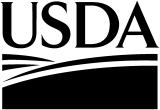 United StatesDepartment ofAgriculture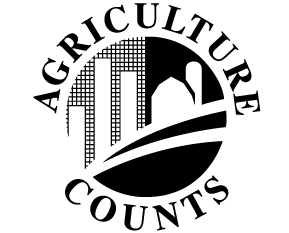 NATIONALAGRICULTURALSTATISTICSSERVICEUSDA/NASSNational Operations Division9700 Page Avenue, Suite 400St. Louis, MO 63132-1547Phone:  1-888-424-7828 Fax:  1-855-415-3687 email:  nass@nass.usda.govUSDA/NASSNational Operations Division9700 Page Avenue, Suite 400St. Louis, MO 63132-1547Phone:  1-888-424-7828 Fax:  1-855-415-3687 email:  nass@nass.usda.govUSDA/NASSNational Operations Division9700 Page Avenue, Suite 400St. Louis, MO 63132-1547Phone:  1-888-424-7828 Fax:  1-855-415-3687 email:  nass@nass.usda.govUSDA/NASSNational Operations Division9700 Page Avenue, Suite 400St. Louis, MO 63132-1547Phone:  1-888-424-7828 Fax:  1-855-415-3687 email:  nass@nass.usda.govUSDA/NASSNational Operations Division9700 Page Avenue, Suite 400St. Louis, MO 63132-1547Phone:  1-888-424-7828 Fax:  1-855-415-3687 email:  nass@nass.usda.govUSDA/NASSNational Operations Division9700 Page Avenue, Suite 400St. Louis, MO 63132-1547Phone:  1-888-424-7828 Fax:  1-855-415-3687 email:  nass@nass.usda.govPlease make corrections to name, address and ZIP Code, if necessary.Please make corrections to name, address and ZIP Code, if necessary.Please make corrections to name, address and ZIP Code, if necessary.Please make corrections to name, address and ZIP Code, if necessary.Please make corrections to name, address and ZIP Code, if necessary.Please make corrections to name, address and ZIP Code, if necessary.Please make corrections to name, address and ZIP Code, if necessary.The information you provide will be used for statistical purposes only.  Your responses will be kept confidential and any person who willfully discloses ANY identifiable information about you or your operation is subject to a jail term, a fine, or both.  This survey is conducted in accordance with the Confidential Information Protection provisions of Title V, Subtitle A, Public Law 107-347 and other applicable Federal laws.  For more information on how we protect your information please visit: https://www.nass.usda.gov/confidentiality.  Response is voluntary.According to the Paperwork Reduction Act of 1995, an agency may not conduct or sponsor, and a person is not required to respond to, a collection of information unless it displays a valid OMB control number. The valid OMB control number for this information collection is 0535-0039.  The time required to complete this information collection is estimated to average 20 minutes per response, including the time for reviewing instructions, searching existing data sources, gathering and maintaining the data needed, and completing and reviewing the collection of information.The information you provide will be used for statistical purposes only.  Your responses will be kept confidential and any person who willfully discloses ANY identifiable information about you or your operation is subject to a jail term, a fine, or both.  This survey is conducted in accordance with the Confidential Information Protection provisions of Title V, Subtitle A, Public Law 107-347 and other applicable Federal laws.  For more information on how we protect your information please visit: https://www.nass.usda.gov/confidentiality.  Response is voluntary.According to the Paperwork Reduction Act of 1995, an agency may not conduct or sponsor, and a person is not required to respond to, a collection of information unless it displays a valid OMB control number. The valid OMB control number for this information collection is 0535-0039.  The time required to complete this information collection is estimated to average 20 minutes per response, including the time for reviewing instructions, searching existing data sources, gathering and maintaining the data needed, and completing and reviewing the collection of information.The information you provide will be used for statistical purposes only.  Your responses will be kept confidential and any person who willfully discloses ANY identifiable information about you or your operation is subject to a jail term, a fine, or both.  This survey is conducted in accordance with the Confidential Information Protection provisions of Title V, Subtitle A, Public Law 107-347 and other applicable Federal laws.  For more information on how we protect your information please visit: https://www.nass.usda.gov/confidentiality.  Response is voluntary.According to the Paperwork Reduction Act of 1995, an agency may not conduct or sponsor, and a person is not required to respond to, a collection of information unless it displays a valid OMB control number. The valid OMB control number for this information collection is 0535-0039.  The time required to complete this information collection is estimated to average 20 minutes per response, including the time for reviewing instructions, searching existing data sources, gathering and maintaining the data needed, and completing and reviewing the collection of information.The information you provide will be used for statistical purposes only.  Your responses will be kept confidential and any person who willfully discloses ANY identifiable information about you or your operation is subject to a jail term, a fine, or both.  This survey is conducted in accordance with the Confidential Information Protection provisions of Title V, Subtitle A, Public Law 107-347 and other applicable Federal laws.  For more information on how we protect your information please visit: https://www.nass.usda.gov/confidentiality.  Response is voluntary.According to the Paperwork Reduction Act of 1995, an agency may not conduct or sponsor, and a person is not required to respond to, a collection of information unless it displays a valid OMB control number. The valid OMB control number for this information collection is 0535-0039.  The time required to complete this information collection is estimated to average 20 minutes per response, including the time for reviewing instructions, searching existing data sources, gathering and maintaining the data needed, and completing and reviewing the collection of information.The information you provide will be used for statistical purposes only.  Your responses will be kept confidential and any person who willfully discloses ANY identifiable information about you or your operation is subject to a jail term, a fine, or both.  This survey is conducted in accordance with the Confidential Information Protection provisions of Title V, Subtitle A, Public Law 107-347 and other applicable Federal laws.  For more information on how we protect your information please visit: https://www.nass.usda.gov/confidentiality.  Response is voluntary.According to the Paperwork Reduction Act of 1995, an agency may not conduct or sponsor, and a person is not required to respond to, a collection of information unless it displays a valid OMB control number. The valid OMB control number for this information collection is 0535-0039.  The time required to complete this information collection is estimated to average 20 minutes per response, including the time for reviewing instructions, searching existing data sources, gathering and maintaining the data needed, and completing and reviewing the collection of information.The information you provide will be used for statistical purposes only.  Your responses will be kept confidential and any person who willfully discloses ANY identifiable information about you or your operation is subject to a jail term, a fine, or both.  This survey is conducted in accordance with the Confidential Information Protection provisions of Title V, Subtitle A, Public Law 107-347 and other applicable Federal laws.  For more information on how we protect your information please visit: https://www.nass.usda.gov/confidentiality.  Response is voluntary.According to the Paperwork Reduction Act of 1995, an agency may not conduct or sponsor, and a person is not required to respond to, a collection of information unless it displays a valid OMB control number. The valid OMB control number for this information collection is 0535-0039.  The time required to complete this information collection is estimated to average 20 minutes per response, including the time for reviewing instructions, searching existing data sources, gathering and maintaining the data needed, and completing and reviewing the collection of information.The information you provide will be used for statistical purposes only.  Your responses will be kept confidential and any person who willfully discloses ANY identifiable information about you or your operation is subject to a jail term, a fine, or both.  This survey is conducted in accordance with the Confidential Information Protection provisions of Title V, Subtitle A, Public Law 107-347 and other applicable Federal laws.  For more information on how we protect your information please visit: https://www.nass.usda.gov/confidentiality.  Response is voluntary.According to the Paperwork Reduction Act of 1995, an agency may not conduct or sponsor, and a person is not required to respond to, a collection of information unless it displays a valid OMB control number. The valid OMB control number for this information collection is 0535-0039.  The time required to complete this information collection is estimated to average 20 minutes per response, including the time for reviewing instructions, searching existing data sources, gathering and maintaining the data needed, and completing and reviewing the collection of information.The information you provide will be used for statistical purposes only.  Your responses will be kept confidential and any person who willfully discloses ANY identifiable information about you or your operation is subject to a jail term, a fine, or both.  This survey is conducted in accordance with the Confidential Information Protection provisions of Title V, Subtitle A, Public Law 107-347 and other applicable Federal laws.  For more information on how we protect your information please visit: https://www.nass.usda.gov/confidentiality.  Response is voluntary.According to the Paperwork Reduction Act of 1995, an agency may not conduct or sponsor, and a person is not required to respond to, a collection of information unless it displays a valid OMB control number. The valid OMB control number for this information collection is 0535-0039.  The time required to complete this information collection is estimated to average 20 minutes per response, including the time for reviewing instructions, searching existing data sources, gathering and maintaining the data needed, and completing and reviewing the collection of information.The information you provide will be used for statistical purposes only.  Your responses will be kept confidential and any person who willfully discloses ANY identifiable information about you or your operation is subject to a jail term, a fine, or both.  This survey is conducted in accordance with the Confidential Information Protection provisions of Title V, Subtitle A, Public Law 107-347 and other applicable Federal laws.  For more information on how we protect your information please visit: https://www.nass.usda.gov/confidentiality.  Response is voluntary.According to the Paperwork Reduction Act of 1995, an agency may not conduct or sponsor, and a person is not required to respond to, a collection of information unless it displays a valid OMB control number. The valid OMB control number for this information collection is 0535-0039.  The time required to complete this information collection is estimated to average 20 minutes per response, including the time for reviewing instructions, searching existing data sources, gathering and maintaining the data needed, and completing and reviewing the collection of information.REPORT FOR THE ACREAGE YOU OPERATED OR MANAGED IN 2017.REPORT FOR THE ACREAGE YOU OPERATED OR MANAGED IN 2017.REPORT FOR THE ACREAGE YOU OPERATED OR MANAGED IN 2017.REPORT FOR THE ACREAGE YOU OPERATED OR MANAGED IN 2017.REPORT FOR THE ACREAGE YOU OPERATED OR MANAGED IN 2017.1.	Did this operation have any grape acres in 2017?1.	Did this operation have any grape acres in 2017?1.	Did this operation have any grape acres in 2017?1.	Did this operation have any grape acres in 2017?1.	Did this operation have any grape acres in 2017?	Include:Acres rented or leased from others.All grape acres even if the crop failed due to weather, disease, etc.	Include:Acres rented or leased from others.All grape acres even if the crop failed due to weather, disease, etc.Exclude:Acres rented or leased to someone else.Exclude:Acres rented or leased to someone else.Exclude:Acres rented or leased to someone else.	100 	1YES – Continue3NO – Go to Section 4 3NO – Go to Section 4 3NO – Go to Section 4 3NO – Go to Section 4 SECTION 1 – CONCORD GRAPES 1.	Did this operation have any Concord grape acres in 2017?	(Include land rented or leased from others.  Exclude land rented or lease to someone else.)1.	Did this operation have any Concord grape acres in 2017?	(Include land rented or leased from others.  Exclude land rented or lease to someone else.)	400 	1YES – Continue3NO – Go to next pageACRESACRESACRES2.	How many total acres of Concord grapes were on this operation during 2017? . . . . . . . . . . . . . . . . . . . . 2.	How many total acres of Concord grapes were on this operation during 2017? . . . . . . . . . . . . . . . . . . . . 2.	How many total acres of Concord grapes were on this operation during 2017? . . . . . . . . . . . . . . . . . . . . 2.	How many total acres of Concord grapes were on this operation during 2017? . . . . . . . . . . . . . . . . . . . . 2.	How many total acres of Concord grapes were on this operation during 2017? . . . . . . . . . . . . . . . . . . . . 2.	How many total acres of Concord grapes were on this operation during 2017? . . . . . . . . . . . . . . . . . . . . 2.	How many total acres of Concord grapes were on this operation during 2017? . . . . . . . . . . . . . . . . . . . . 2.	How many total acres of Concord grapes were on this operation during 2017? . . . . . . . . . . . . . . . . . . . . 401401. __a.	Of the (Item 2) total acres of Concord grapes, how many were of bearing age during 2017? . . . . . . a.	Of the (Item 2) total acres of Concord grapes, how many were of bearing age during 2017? . . . . . . a.	Of the (Item 2) total acres of Concord grapes, how many were of bearing age during 2017? . . . . . . a.	Of the (Item 2) total acres of Concord grapes, how many were of bearing age during 2017? . . . . . . a.	Of the (Item 2) total acres of Concord grapes, how many were of bearing age during 2017? . . . . . . a.	Of the (Item 2) total acres of Concord grapes, how many were of bearing age during 2017? . . . . . . a.	Of the (Item 2) total acres of Concord grapes, how many were of bearing age during 2017? . . . . . . a.	Of the (Item 2) total acres of Concord grapes, how many were of bearing age during 2017? . . . . . . 402402. __QUANTITY(Fresh Equivalent)ENTERUNIT(tons, lbs, boxes, etc)HOW MANY POUNDS DOES EACH UNIT WEIGH?(if not reported as lbs or tons)3.	Quantity of Concord grapes harvested for all purposes during 2017?  (Include those harvested but not used.) . . . . . . . . . . . . . . QUANTITY(Fresh Equivalent)ENTERUNIT(tons, lbs, boxes, etc)HOW MANY POUNDS DOES EACH UNIT WEIGH?(if not reported as lbs or tons)3.	Quantity of Concord grapes harvested for all purposes during 2017?  (Include those harvested but not used.) . . . . . . . . . . . . . . =403404. __4.	Of the total quantity reported in Item 3, 	how many were --	Fresh MarketQUANTITY(Fresh Equivalent)ENTERUNIT(tons, lbs, boxes, etc)HOW MANY POUNDS DOES EACH UNIT WEIGH?(if not reported as lbs or tons)AVERAGE PRICE(DollarsPer Unit)After deducting packing and marketing charges.ORORTOTAL DOLLARS RECEIVEDTOTAL DOLLARS RECEIVEDa.	sold or to be sold for fresh market as direct sales to consumers? . . . . . . . . +415416. __417	    . __ __OROR418418b.	sold or to be sold for fresh market as wholesale sales?  (Include bulk sales to packers and truckers, F.O.B. sales, grower packed sales, etc.) . . . . . . . . . . +420421. __422	    . __ __OROR423423Processedc.	sold or to be sold for commercial processing? (Exclude fresh packed fruit.) . . . . . . . . . . . . . . . . . . . . . . . . . . . +425426.__427	    . __ __OROR428428d.	processed by this operation?  (Exclude home use.) . . . . . . . . . . . . . . +430431.__Not solde.	harvested but not sold because of poor quality, marketing restrictions, or other reasons? . . . . . . . . . . . . . . . . . . . . . . . . +435436. __NOTE:  Concord grapes reported in Items 4a through 4e should equal Item 3.NOTE:  Concord grapes reported in Items 4a through 4e should equal Item 3.NOTE:  Concord grapes reported in Items 4a through 4e should equal Item 3.NOTE:  Concord grapes reported in Items 4a through 4e should equal Item 3.NOTE:  Concord grapes reported in Items 4a through 4e should equal Item 3.NOTE:  Concord grapes reported in Items 4a through 4e should equal Item 3.NOTE:  Concord grapes reported in Items 4a through 4e should equal Item 3.NOTE:  Concord grapes reported in Items 4a through 4e should equal Item 3.NOTE:  Concord grapes reported in Items 4a through 4e should equal Item 3.NOTE:  Concord grapes reported in Items 4a through 4e should equal Item 3.NOTE:  Concord grapes reported in Items 4a through 4e should equal Item 3.SECTION 2 – NIAGARA GRAPES 1.	Did this operation have any Niagara grape acres in 2017?	(Include land rented or leased from others.  Exclude land rented or lease to someone else.)1.	Did this operation have any Niagara grape acres in 2017?	(Include land rented or leased from others.  Exclude land rented or lease to someone else.)	500 	1YES – Continue3NO – Go to next pageACRESACRESACRES2.	How many total acres of Niagara grapes were on this operation during 2017? . . . . . . . . . . . . . . . . . . . . 2.	How many total acres of Niagara grapes were on this operation during 2017? . . . . . . . . . . . . . . . . . . . . 2.	How many total acres of Niagara grapes were on this operation during 2017? . . . . . . . . . . . . . . . . . . . . 2.	How many total acres of Niagara grapes were on this operation during 2017? . . . . . . . . . . . . . . . . . . . . 2.	How many total acres of Niagara grapes were on this operation during 2017? . . . . . . . . . . . . . . . . . . . . 2.	How many total acres of Niagara grapes were on this operation during 2017? . . . . . . . . . . . . . . . . . . . . 2.	How many total acres of Niagara grapes were on this operation during 2017? . . . . . . . . . . . . . . . . . . . . 2.	How many total acres of Niagara grapes were on this operation during 2017? . . . . . . . . . . . . . . . . . . . . 501501. __a.	Of the (Item 2) total acres of Niagara grapes, how many were of bearing age during 2017? . . . . . . . a.	Of the (Item 2) total acres of Niagara grapes, how many were of bearing age during 2017? . . . . . . . a.	Of the (Item 2) total acres of Niagara grapes, how many were of bearing age during 2017? . . . . . . . a.	Of the (Item 2) total acres of Niagara grapes, how many were of bearing age during 2017? . . . . . . . a.	Of the (Item 2) total acres of Niagara grapes, how many were of bearing age during 2017? . . . . . . . a.	Of the (Item 2) total acres of Niagara grapes, how many were of bearing age during 2017? . . . . . . . a.	Of the (Item 2) total acres of Niagara grapes, how many were of bearing age during 2017? . . . . . . . a.	Of the (Item 2) total acres of Niagara grapes, how many were of bearing age during 2017? . . . . . . . 502502. __QUANTITY(Fresh Equivalent)ENTERUNIT(tons, lbs, boxes, etc)HOW MANY POUNDS DOES EACH UNIT WEIGH?(if not reported as lbs or tons)3.	Quantity of Niagara grapes harvested for all purposes during 2017?  (Include those harvested but not used.) . . . . . . . . . . . . . . QUANTITY(Fresh Equivalent)ENTERUNIT(tons, lbs, boxes, etc)HOW MANY POUNDS DOES EACH UNIT WEIGH?(if not reported as lbs or tons)3.	Quantity of Niagara grapes harvested for all purposes during 2017?  (Include those harvested but not used.) . . . . . . . . . . . . . . =503504. __4.	Of the total quantity reported in Item 3, 	how many were --	Fresh MarketQUANTITY(Fresh Equivalent)ENTERUNIT(tons, lbs, boxes, etc)HOW MANY POUNDS DOES EACH UNIT WEIGH?(if not reported as lbs or tons)AVERAGE PRICE(DollarsPer Unit)After deducting packing and marketing charges.ORORTOTAL DOLLARS RECEIVEDTOTAL DOLLARS RECEIVEDa.	sold or to be sold for fresh market as direct sales to consumers? . . . . . . . . +515516. __517	    . __ __OROR518518b.	sold or to be sold for fresh market as wholesale sales?  (Include bulk sales to packers and truckers, F.O.B. sales, grower packed sales, etc.) . . . . . . . . . . +520521. __522	    . __ __OROR523523Processedc.	sold or to be sold for commercial processing? (Exclude fresh packed fruit.) . . . . . . . . . . . . . . . . . . . . . . . . . . . +525526.__527	    . __ __OROR528528d.	processed by this operation?  (Exclude home use.) . . . . . . . . . . . . . . +530531.__Not solde.	harvested but not sold because of poor quality, marketing restrictions, or other reasons? . . . . . . . . . . . . . . . . . . . . . . . . +535536. __NOTE:  Niagara grapes reported in Items 4a through 4e should equal Item 3.NOTE:  Niagara grapes reported in Items 4a through 4e should equal Item 3.NOTE:  Niagara grapes reported in Items 4a through 4e should equal Item 3.NOTE:  Niagara grapes reported in Items 4a through 4e should equal Item 3.NOTE:  Niagara grapes reported in Items 4a through 4e should equal Item 3.NOTE:  Niagara grapes reported in Items 4a through 4e should equal Item 3.NOTE:  Niagara grapes reported in Items 4a through 4e should equal Item 3.NOTE:  Niagara grapes reported in Items 4a through 4e should equal Item 3.NOTE:  Niagara grapes reported in Items 4a through 4e should equal Item 3.NOTE:  Niagara grapes reported in Items 4a through 4e should equal Item 3.NOTE:  Niagara grapes reported in Items 4a through 4e should equal Item 3.SECTION 3 – ALL OTHER GRAPE VARIETIES 1.	Did this operation have any other grape acres in 2017?	(Include land rented or leased from others.  Exclude land rented or lease to someone else.)1.	Did this operation have any other grape acres in 2017?	(Include land rented or leased from others.  Exclude land rented or lease to someone else.)	600  	1YES – Continue3NO – Go to Section 4ACRESACRESACRES2.	How many total acres of all other grape varieties were on this operation during 2017? . . . . . . . . . . . . . . 2.	How many total acres of all other grape varieties were on this operation during 2017? . . . . . . . . . . . . . . 2.	How many total acres of all other grape varieties were on this operation during 2017? . . . . . . . . . . . . . . 2.	How many total acres of all other grape varieties were on this operation during 2017? . . . . . . . . . . . . . . 2.	How many total acres of all other grape varieties were on this operation during 2017? . . . . . . . . . . . . . . 2.	How many total acres of all other grape varieties were on this operation during 2017? . . . . . . . . . . . . . . 2.	How many total acres of all other grape varieties were on this operation during 2017? . . . . . . . . . . . . . . 2.	How many total acres of all other grape varieties were on this operation during 2017? . . . . . . . . . . . . . . 601601. __a.	Of the (Item 2) total acres of all other grape varieties, how many were of bearing age during 2017? a.	Of the (Item 2) total acres of all other grape varieties, how many were of bearing age during 2017? a.	Of the (Item 2) total acres of all other grape varieties, how many were of bearing age during 2017? a.	Of the (Item 2) total acres of all other grape varieties, how many were of bearing age during 2017? a.	Of the (Item 2) total acres of all other grape varieties, how many were of bearing age during 2017? a.	Of the (Item 2) total acres of all other grape varieties, how many were of bearing age during 2017? a.	Of the (Item 2) total acres of all other grape varieties, how many were of bearing age during 2017? a.	Of the (Item 2) total acres of all other grape varieties, how many were of bearing age during 2017? 602602. __QUANTITY(Fresh Equivalent)ENTERUNIT(tons, lbs, boxes, etc)HOW MANY POUNDS DOES EACH UNIT WEIGH?(if not reported as lbs or tons)3.	Quantity of all other grape varieties harvested for all purposes during 2017?  (Include those harvested but not used.) . . QUANTITY(Fresh Equivalent)ENTERUNIT(tons, lbs, boxes, etc)HOW MANY POUNDS DOES EACH UNIT WEIGH?(if not reported as lbs or tons)3.	Quantity of all other grape varieties harvested for all purposes during 2017?  (Include those harvested but not used.) . . =603604. __4.	Of the total quantity reported in Item 3, 	how many were --	Fresh MarketQUANTITY(Fresh Equivalent)ENTERUNIT(tons, lbs, boxes, etc)HOW MANY POUNDS DOES EACH UNIT WEIGH?(if not reported as lbs or tons)AVERAGE PRICE(DollarsPer Unit)After deducting packing and marketing charges.ORORTOTAL DOLLARS RECEIVEDTOTAL DOLLARS RECEIVEDa.	sold or to be sold for fresh market as direct sales to consumers? . . . . . . . . +615616. __617	    . __ __OROR618618b.	sold or to be sold for fresh market as wholesale sales?  (Include bulk sales to packers and truckers, F.O.B. sales, grower packed sales, etc.) . . . . . . . . . . +620621. __622	    . __ __OROR623623Processedc.	sold or to be sold for commercial processing? (Exclude fresh packed fruit.) . . . . . . . . . . . . . . . . . . . . . . . . . . . +625626.__627	    . __ __OROR628628d.	processed by this operation?  (Exclude home use.) . . . . . . . . . . . . . . +630631.__Not solde.	harvested but not sold because of poor quality, marketing restrictions, or other reasons? . . . . . . . . . . . . . . . . . . . . . . . . +635636. __NOTE:  Grapes reported in Items 4a through 4e should equal Item 3.NOTE:  Grapes reported in Items 4a through 4e should equal Item 3.NOTE:  Grapes reported in Items 4a through 4e should equal Item 3.NOTE:  Grapes reported in Items 4a through 4e should equal Item 3.NOTE:  Grapes reported in Items 4a through 4e should equal Item 3.NOTE:  Grapes reported in Items 4a through 4e should equal Item 3.NOTE:  Grapes reported in Items 4a through 4e should equal Item 3.NOTE:  Grapes reported in Items 4a through 4e should equal Item 3.NOTE:  Grapes reported in Items 4a through 4e should equal Item 3.NOTE:  Grapes reported in Items 4a through 4e should equal Item 3.NOTE:  Grapes reported in Items 4a through 4e should equal Item 3.Skip to next page		OrSpace for Notes and CommentsSkip to next page		OrSpace for Notes and CommentsSkip to next page		OrSpace for Notes and CommentsSECTION 4 – CONCLUSION ACRES1.	How many total acres of fruit, citrus, grape, berry, and nut crops were on this operation in 2017?8200 
. ___ 2.	If you answered “0” to Item 1 above, will this operation have any of the following fruit, citrus, grape, berry, or nut crops in the future?2.	If you answered “0” to Item 1 above, will this operation have any of the following fruit, citrus, grape, berry, or nut crops in the future?	7120	 Apples7131		 Kiwifruit	7121	 Apricots7132		 Nectarines	7122	 Avocados7133		 Nuts	7123	 Bananas7134		 Olives	7124	 Berries7135		 Peaches, Clingstone	7125	 Cherries, Sweet 7136		 Peaches, Freestone	7126	 Cherries, Tart7137		 Pears, Bartlett	7127	 Citrus7138		 Pears, Other	7128	 Dates7139		 Papayas	7129	 Figs7140		 Plums	7130	 Grapes7141		 Prunes, (dried plums)3.	COMMENTS about the 2017 grape crop are appreciated:4.	SURVEY RESULTS:  To receive the complete results of this survey on the release date, 	go to https://www.nass.usda.gov/Surveys/Guide_to_NASS_Surveys/	Would you rather have a brief summary mailed to you at a later date?	9990		1 Yes		3 No RespondentName:9911Phone:9910          MM        DD       YYDate:        __ __    __ __    __ __Thank you for your response.OFFICE USEOFFICE USEOFFICE USEOFFICE USEOFFICE USEOFFICE USEOFFICE USEOFFICE USEOFFICE USEOFFICE USEOFFICE USEOFFICE USEOFFICE USEOFFICE USEResponseResponseRespondentRespondentModeModeEnum.Eval.ChangeOffice Use for POIDOffice Use for POIDOffice Use for POIDOffice Use for POIDOffice Use for POID1-Comp2-R3-Inac4-Office Hold5-R – Est6-Inac – Est7-Off Hold – Est99011-Op/Mgr2-Sp3-Acct/Bkpr4-Partner9-Oth99021-PASI (Mail)2-PATI (Tel)3-PAPI (Face-to-	      Face)6-Email7-Fax19-Other99039998990099859989        __  __  __  -  __  __  __  -  __  __  __9989        __  __  __  -  __  __  __  -  __  __  __9989        __  __  __  -  __  __  __  -  __  __  __9989        __  __  __  -  __  __  __  -  __  __  __9989        __  __  __  -  __  __  __  -  __  __  __1-Comp2-R3-Inac4-Office Hold5-R – Est6-Inac – Est7-Off Hold – Est99011-Op/Mgr2-Sp3-Acct/Bkpr4-Partner9-Oth99021-PASI (Mail)2-PATI (Tel)3-PAPI (Face-to-	      Face)6-Email7-Fax19-Other99039998R. Unit9985Optional UseOptional UseOptional UseOptional UseOptional Use1-Comp2-R3-Inac4-Office Hold5-R – Est6-Inac – Est7-Off Hold – Est99011-Op/Mgr2-Sp3-Acct/Bkpr4-Partner9-Oth99021-PASI (Mail)2-PATI (Tel)3-PAPI (Face-to-	      Face)6-Email7-Fax19-Other990399989921998599079908990699069916S/E NameS/E NameS/E NameS/E NameS/E NameS/E Name